ПОСТОЯННАЯ КОМИССИЯ                                                                        ПО ВОПРОСАМ ЖИЛИЩНО-КОММУНАЛЬНОГО ХОЗЯЙСТВА, ЭКОЛОГИИ И ЧРЕЗВЫЧАЙНЫХ СИТУАЦИЙ __________________№_________________на №________________от_______________ПРОТОКОЛзаседания постоянной комиссии23 января 2018 года(пл. Думская,1)ПРИСУТСТВОВАЛИ:Председатель комиссии – Иваницкий А.В.Зам. председателя комиссии – Совик О.М.Секретарь комиссии – Орлов А.В.Члены комиссии: Наконечная А.Л., Стась Э.П.Григоращенко Виктор Александрович – директор коммунального предприятия «Центр экологических проблем и инициатив».Дацюк Валентина Николаевна – и. о. директора департамента экологии и развития рекреационных зон Одесского городского совета.Загрийчук Олег Дмитриевич – начальник управления по вопросам взаимодействия с органами самоорганизации населения.Козловский Александр Маркович – директор департамента городского хозяйства Одесского городского совета.Полюлях Виталий Анатольевич – главный инженер коммунального предприятия «Городское капитальное строительство».Тодощак Елена Владимировна – начальник управления правовой экспертизы юридического департамента Одесского городского совета.Тютюнник Елена Вячеславовна – заместитель директора по экономическим и финансовым вопросам филиала «Инфоксводоканал» ООО «Инфокс».Представители общественности и СМИ:Арманд Мишель – ТК «7 канал».Бурковская Д. – «Пушкинская».Владов Юрий – общественный совет при Областной государственной администрации.Груничева Юлия – «Град.ua».Коган Евгений – «Одесса-Дейли».Ковальчук Л.В. – председатель правления общественной инициативы «Клуб председателей правления ОСМД Одессы».Симоненко О.А. – интернет издание «Украинская служба информации».Ткаченко Людмила Михайловна – общественный совет при Областной государственной администрации.Шаповалова Валерия – «Таймер».Юрчик И.К.– руководитель органа самоорганизации населения комитета микрорайона «Арнаутский».ПОВЕСТКА ДНЯ1.	О проекте решения Одесского городского совета «О передаче многоквартирного жилого дома по адресу: г. Одесса, ул. Костанди, 162/1 в управление (на баланс) частного предприятия «ДОМ СЕРВИС».2.	Вопросы департамента городского хозяйства Одесского городского совета. 2.1.	О проекте решения Одесского городского совета «Об оставлении общежития, расположенного по адресу: г. Одесса, ул. Шкодова гора, 8-А в статусе «общежитие» и предоставлении разрешения на приватизацию его помещений».2.2.	О проекте решения Одесского городского совета «Об оставлении общежития, расположенного по адресу: г. Одесса,  ул. Рыбачья, 67 в статусе «общежитие» и предоставлении разрешения на приватизацию его помещений».2.3.	Об информации департамента на запрос комиссии о внешних инженерных сетях водоснабжения и водоотведения, которые подлежат передаче в аренду ООО «Инфокс» филиал «Инфоксводоканал» в 2018 году.2.4.	Об информации департамента городского хозяйства и Малиновской районной администрации на поручение постоянной комиссии о капитальном ремонте пожарного водоема, по ул. Варненская, 12-б.2.5.	О ходе выполнения решения Одесского городского совета                      № 2463-VII от 04.10.2017 г. «Об организации мероприятий по списанию с баланса коммунальными предприятиями Одесского городского совета многоквартирных домов, расположенных на территории г. Одессы».2.6.	О проекте решения Одесского городского совета «О согласовании отчета о выполнении ООО «Инфокс» Плана развития и реформирования систем водоснабжения и водоотведения г. Одессы на 2016 – 2020 годы в 2017 году.2.7.	О проекте решения Одесского городского совета «О согласовании инвестиционной программы общества с ограниченной ответственностью «Инфокс» на 2018 год».3.	Об информации 6-го государственного пожарно-спасательного  отряда на запрос комиссии о пожарных водоемах расположенных на территории города Одессы.4.	Об информации юридического департамента Одесского городского совета на запрос комиссии по вопросу предоставления правовой оценки возможности финансирования за счет средств бюджета города Одессы установки светозвуковых систем оповещения о пожаре и противопожарной сигнализации в жилых домах повышенной этажности и высотных домах вне зависимости от форм собственности.5.	Вопросы, внесенные на рассмотрение Одесского городского совета исполнительным комитетом и контроль выполнения которых возложен на постоянную комиссию по вопросам жилищно-коммунального хозяйства, экологии и чрезвычайных ситуаций.5.1.	О внесении изменений в Программу охраны животного мира и регулирования численности бездомных животных в г. Одессе на 2016 – 2021 годы, утвержденной решением Одесского городского совета от 3 февраля 2016 г. № 268-VII.5.2.	О внесении изменений в городскую целевую Программу развития органов самоорганизации населения в г. Одессе на 2016-2019 годы, утвержденной решением Одесского городского совета от 16 декабря 2015 г. № 22-VIІ.6.	Отчет о деятельности департамента экологии и развития рекреационных зон Одесского городского совета и коммунальных предприятий департамента в 2017 году.5.2.	СЛУШАЛИ: О внесении изменений в городскую целевую Программу развития органов самоорганизации населения в г. Одессе на                2016-2019 годы, утвержденной решением Одесского городского совета                        от 16 декабря 2015 г. № 22-VIІ (решение исполнительного комитета Одесского городского совета от 28.12.2017 г. № 499 прилагается).ВЫСТУПИЛИ: Иваницкий А.В.РЕШИЛИ:Рекомендовать Одесскому городскому совету рассмотреть проект решения «О внесении изменений в городскую целевую Программу развития органов самоорганизации населения в г. Одессе на 2016-2019 годы, утвержденной решением Одесского городского совета от 16 декабря 2015 г. № 22-VIІ».РЕЗУЛЬТАТ ГОЛОСОВАНИЯ:«за» – 4; «против» – 0; «воздержались» – 0; «не голосовали» – 1 (Орлов А.В. отсутствовал при рассмотрении вопроса).Решение принято1.	СЛУШАЛИ: О проекте решения Одесского городского совета «О передаче многоквартирного жилого дома по адресу: г. Одесса,                              ул. Костанди, 162/1 в управление (на баланс) частного предприятия «ДОМ СЕРВИС» (письмо управления капитального строительства Одесского городского совета от 12.12.2017 г. № 5324/2-гс; исх. от 11.12.2017г.                         № 02-05/2502-15-03 прилагается).ВЫСТУПИЛИ: Иваницкий А.В.РЕШИЛИ:Рекомендовать Одесскому городскому совету рассмотреть проект решения «О передаче многоквартирного жилого дома по адресу: г. Одесса, ул. Костанди, 162/1 в управление (на баланс) частного предприятия «ДОМ СЕРВИС».РЕЗУЛЬТАТ ГОЛОСОВАНИЯ:«за» – 4; «против» – 0; «воздержались» – 0; «не голосовали» – 1 (Орлов А.В. отсутствовал при рассмотрении вопроса).Решение принято2.	Вопросы департамента городского хозяйства Одесского городского совета. 2.1.	СЛУШАЛИ: О проекте решения Одесского городского совета                        «Об оставлении общежития, расположенного по адресу: г. Одесса, ул. Шкодова гора, 8-А в статусе «общежитие» и предоставлении разрешения на приватизацию его помещений» (письмо департамента городского хозяйства Одесского городского совета от 12.01.2018г. № 85/2-мр; исх. от 12.01.2018г. № 45/вих прилагается).ВЫСТУПИЛИ: Иваницкий А.В.РЕШИЛИ:Рекомендовать Одесскому городскому совету рассмотреть проект решения «Об оставлении общежития, расположенного по адресу: г. Одесса, ул. Шкодова гора, 8-А в статусе «общежитие» и предоставлении разрешения на приватизацию его помещений».РЕЗУЛЬТАТ ГОЛОСОВАНИЯ:«за» – 4; «против» – 0; «воздержались» – 0; «не голосовали» – 1 (Орлов А.В. отсутствовал при рассмотрении вопроса).Решение принято2.2.	СЛУШАЛИ: О проекте решения Одесского городского совета «Об оставлении общежития, расположенного по адресу: г. Одесса, ул. Рыбачья, 67 в статусе «общежитие» и предоставлении разрешения на приватизацию его помещений» (письмо департамента городского хозяйства Одесского городского совета от 12.01.2018г. № 85/2-мр; исх. от 12.01.2018г. № 45/вих прилагается).ВЫСТУПИЛИ: Иваницкий А.В., Козловский А.М., Совик О.М.РЕШИЛИ:Рекомендовать Одесскому городскому совету рассмотреть проект решения «Об оставлении общежития, расположенного по адресу: г. Одесса, ул. Рыбачья, 67 в статусе «общежитие» и предоставлении разрешения на приватизацию его помещений».РЕЗУЛЬТАТ ГОЛОСОВАНИЯ:«за» – 4; «против» – 0; «воздержались» – 0; «не голосовали» – 1 (Орлов А.В. отсутствовал при рассмотрении вопроса).Решение принято2.3.	СЛУШАЛИ: Информацию департамента городского хозяйства Одесского городского совета на запрос комиссии о внешних инженерных сетях водоснабжения и водоотведения, которые подлежат передаче в аренду ООО «Инфокс» филиал «Инфоксводоканал» в 2018 году (ответ департамента городского хозяйства от 15.12.2017г. № 01-69/1951 прилагается).ВЫСТУПИЛИ: Иваницкий А.В., Козловский А.М., Наконечная А.Л.РЕШИЛИ:Принять к сведению информацию департамента городского хозяйства Одесского городского совета о внешних инженерных сетях водоснабжения и водоотведения, которые подлежат передаче в аренду ООО «Инфокс» филиал «Инфоксводоканал» в 2018 году.РЕЗУЛЬТАТ ГОЛОСОВАНИЯ:«за» – 5; «против» – 0; «воздержались» – 0; «не голосовали» – 0 Решение принято2.4.	СЛУШАЛИ: Информацию департамента городского хозяйства Одесского городского совета и Малиновской районной администрации на поручение постоянной комиссии о капитальном ремонте пожарного водоема, по ул. Варненская, 12-б (ответы от 29.12.2017г. № 01-69/1979; от 29.12.2017г. № 3498/01-20 прилагаются)ВЫСТУПИЛИ: Иваницкий А.В., Козловский А.М.РЕШИЛИ:Принять к сведению информацию департамента городского хозяйства Одесского городского совета и Малиновской районной администрации на поручение постоянной комиссии о капитальном ремонте пожарного водоема, по ул. Варненская, 12-б.РЕЗУЛЬТАТ ГОЛОСОВАНИЯ:«за» – 5; «против» – 0; «воздержались» – 0; «не голосовали» – 0 Решение принято2.5.	СЛУШАЛИ: О ходе выполнения решения Одесского городского совета № 2463-VII от 04.10.2017 г. «Об организации мероприятий по списанию с баланса коммунальными предприятиями Одесского городского совета многоквартирных домов, расположенных на территории г. Одессы».ВЫСТУПИЛИ: Иваницкий А.В., Козловский А.М., Стась Э.П.РЕШИЛИ:Принять к сведению информацию департамента городского хозяйства Одесского городского совета о ходе выполнения решения Одесского городского совета № 2463-VII от 04.10.2017 г. «Об организации мероприятий по списанию с баланса коммунальными предприятиями Одесского городского совета многоквартирных домов, расположенных на территории г. Одессы».РЕЗУЛЬТАТ ГОЛОСОВАНИЯ:«за» – 5; «против» – 0; «воздержались» – 0; «не голосовали» – 0 Решение принято2.6.	СЛУШАЛИ: О проекте решения Одесского городского совета «О согласовании отчета о выполнении ООО «Инфокс» Плана развития и реформирования систем водоснабжения и водоотведения г. Одессы на 2016 – 2020 годы в 2017 году» (письмо филиала «Инфоксводоканал» ООО «Инфокс» от 17.01.18г. № 146/2-гс; исх. от 16.01.2018г. № 188-04 прилагается).ВЫСТУПИЛИ: Иваницкий А.В., Орлов А.В.РЕШИЛИ:Рекомендовать Одесскому городскому совету рассмотреть проект решения «О согласовании отчета о выполнении ООО «Инфокс» Плана развития и реформирования систем водоснабжения и водоотведения г. Одессы на 2016 – 2020 годы в 2017 году».РЕЗУЛЬТАТ ГОЛОСОВАНИЯ:«за» – 5; «против» – 0; «воздержались» – 0; «не голосовали» – 0 Решение принято2.7.	СЛУШАЛИ: О проекте решения Одесского городского совета «О согласовании инвестиционной программы общества с ограниченной ответственностью «Инфокс» на 2018 год» (письмо филиала «Инфоксводоканал» ООО «Инфокс» от 17.01.18г. № 146/2-гс; исх. от 16.01.2018г. № 188-04 прилагается).ВЫСТУПИЛИ: Иваницкий А.В., Орлов А.В.РЕШИЛИ:Рекомендовать Одесскому городскому совету рассмотреть проект решения «О согласовании инвестиционной программы общества с ограниченной ответственностью «Инфокс» на 2018 год».РЕЗУЛЬТАТ ГОЛОСОВАНИЯ:«за» – 5; «против» – 0; «воздержались» – 0; «не голосовали» – 0 Решение принято3.	СЛУШАЛИ: Об информации 6-го государственного пожарно-спасательного отряда на запрос комиссии о пожарных водоемах расположенных на территории города Одессы (ответ от 11.12.2017г.                                       № 16/138-462/02 прилагается).ВЫСТУПИЛИ: Иваницкий А.В., Орлов А.В., Козловский А.М.РЕШИЛИ:Рекомендовать Департаменту городского хозяйства Одесского городского совета совместно с 6-м государственным пожарно-спасательным отрядом и районными администрациям провести работу по выявлению бесхозных пожарных водоемов, расположенных на территории города Одессы, провести обследование и при необходимости привести их надлежащее техническое состояние.РЕЗУЛЬТАТ ГОЛОСОВАНИЯ:«за» – 5; «против» – 0; «воздержались» – 0; «не голосовали» – 0 Решение принято4.	СЛУШАЛИ: Об информации юридического департамента Одесского городского совета на запрос комиссии по вопросу предоставления правовой оценки возможности финансирования за счет средств бюджета города Одессы установки светозвуковых систем оповещения о пожаре и противопожарной сигнализации в жилых домах повышенной этажности и высотных домах вне зависимости от форм собственности  (ответ от 08.12.2017г. № 3497вих прилагается).ВЫСТУПИЛИ: Иваницкий А.В., Орлов А.В., Совик О.М.РЕШИЛИ:Считать целесообразным подготовить программу Одесского городского совета направленную на установку светозвуковых систем оповещения о пожаре и противопожарной сигнализации в жилых домах повышенной этажности и высотных домах вне зависимости от форм собственности.РЕЗУЛЬТАТ ГОЛОСОВАНИЯ:«за» – 5; «против» – 0; «воздержались» – 0; «не голосовали» – 0 Решение принято5.	Вопросы, внесенные на рассмотрение Одесского городского совета исполнительным комитетом и контроль выполнения которых возложен на постоянную комиссию по вопросам жилищно-коммунального хозяйства, экологии и чрезвычайных ситуаций.5.1.	СЛУШАЛИ: О внесении изменений в Программу охраны животного мира и регулирования численности бездомных животных в г. Одессе на 2016-2021 годы, утвержденной решением Одесского городского совета от 3 февраля 2016 г. № 268-VII (решение исполнительного комитета Одесского городского совета от 28.12.2017г. № 496 прилагается).ВЫСТУПИЛИ: Иваницкий А.В., Дацюк В.Н., Орлов А.В., Стась Э.П., Коган Е.РЕШИЛИ:Рекомендовать Одесскому городскому совету рассмотреть проект решения «О внесении изменений в Программу охраны животного мира и регулирования численности бездомных животных в г. Одессе на 2016-2021 годы, утвержденной решением Одесского городского совета от 3 февраля 2016 г. № 268-VII».РЕЗУЛЬТАТ ГОЛОСОВАНИЯ:«за» – 5; «против» – 0; «воздержались» – 0; «не голосовали» – 0 Решение принято6.	СЛУШАЛИ: Отчет о деятельности департамента экологии и развития рекреационных зон Одесского городского совета и коммунальных предприятий департамента в 2017 году.ВЫСТУПИЛИ: Иваницкий А.В., Дацюк В.Н., Стась Э.П., Орлов А.В., Ткаченко Л.М., Юрчик И.К.РЕШИЛИ:1.	Принять к сведению отчет о деятельности департамента экологии и развития рекреационных зон Одесского городского совета и коммунальных предприятий департамента в 2017 году.2.	Обратиться в адрес Одесского городского головы с предложением предусмотреть в бюджете развития на 2018 год средства (ориентировочно 35 млн. грн.) на проведение работ по канализированию одесского побережья.РЕЗУЛЬТАТ ГОЛОСОВАНИЯ:«за» – 5; «против» – 0; «воздержались» – 0; «не голосовали» – 0 Решение принятоПредседатель комиссии					А.В. ИваницкийСекретарь комиссии						А.В. Орлов	   ОДЕСЬКА 	МІСЬКА РАДА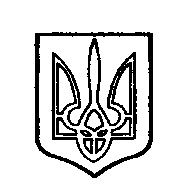 ОДЕССКИЙ ГОРОДСКОЙ СОВЕТ. Одеса, пл. Думська,1. Одесса, пл. Думская,1